PERSEPSI MAHASISWA MENGENAI EVENT MUSIK VIRTUAL DI ERA PANDEMIK(Studi Deskriptif Mahasiswa Mengenai Event Musik Virtual Dalam Memberikan Hiburan di Era Pandemik)Oleh:RIFALDI FAUZI ADINPM : 172050034SKRIPSIUntuk Memperoleh Gelar Sarjana Pada Program Studi Ilmu KomunikasiFakultas Ilmu Sosial dan Ilmu Politik Universitas Pasundan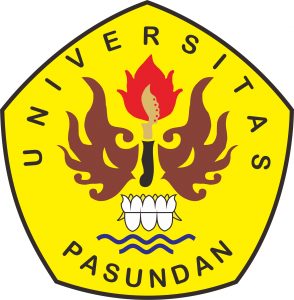 FAKULTAS ILMU SOSIAL DAN ILMU POLITIKUNIVERSITAS PASUNDANBANDUNG 2021